AP Summer Packet- AnswersComplex Fractions or *note change the problem to the following: FunctionIntercepts and Points of IntersectionSystemsAdd: Interval Notation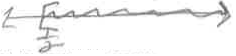 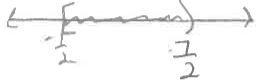 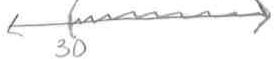 Graph the following problems 30-33 in order to help you see the domain and range of each function.Domain: Range: Domain: Range: Domain: Range: Domain: Range: For problems 36 and 37, prove See aboveSee aboveEquation of a LineRadian and Degree Measurea. 150°   b. 144°    c. 150.687°a.    b.     c. Angles in Standard PositionFor a. – d. be sure to draw your angle from the positive x-axis. Up for positive, down for negative. 180 degrees or π is half of the circle. An example is below: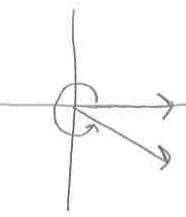 For a. – d. follow directions from #48. Also be sure to include the length of the sides and hypotenuse. An example is below: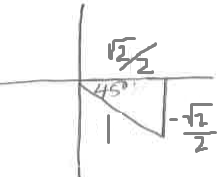 Answers below00-101-1Graphing Trig FunctionsRemember sin(x) goes through (0,0) and cos(x) goes through (1,0). Find the period of the each of the graphs first by using the equation  . Break graph into fourths to find the max, zero, min, and zero.Analyze to see if the graphs reflected or if the amplitude A is affected. See if the graph is shifted left/right (inside with the x) and up/down (outside the x). Example below:1. Period =  for 1 cycle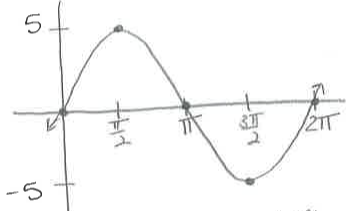 2. max at ; zero at π; min at ; zero at 2π3. Amplitude = 14. No shift left/right AND up/downhint: What does the 2x do to the period? Remember the period is  .hint: What does the – in front do to the graph of cos? What does the  inside with the x do to the graph of cos?hint: What does the – 3 outside the graph of cos do to the graph?Inverse Trig Functionsπ*Hint: #63-66 Draw a triangle with the sides and/or hyptoenuse using Soh Cah Toa. Use Pythagorean Thm. to find the missing side and/or hypotenuse. Circles and EllipsesFor #67-70 find the center and radius of the circles and/or the center and the semi-major axis a and semi-minor axis b in order to draw the correct ellipse/circle. Two examples are given below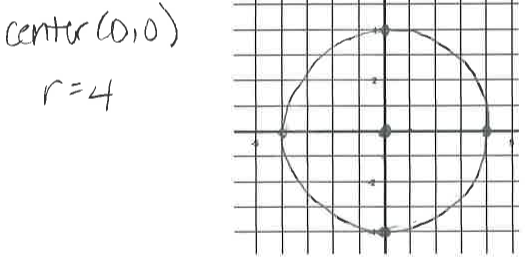 .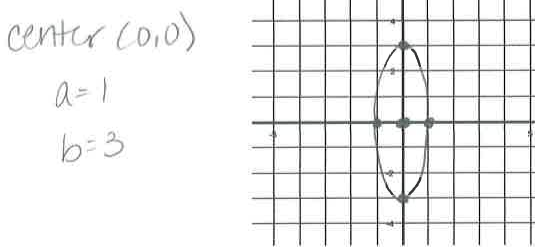 Vertical AsymptotesHorizontal AsymptotesCase 1: HA at Case 2: HA at Case 3: No HA (there is a slant/oblique asymptote)Law of Exponents    hint: Factor the top and bottom. Cancel common factors.Law of Logarithms25½–xSolving Exponential and Logarithmic EquationsFactoring  *hint: factor by grouping – factor out      * hint: factor using sum of cubes.Solve for the indicated variableSolve for x-3 or ½ -1/2 Polynomial Division.SUMMER WORKSHEET GRAPHS HINTSHere are the graphs of the basic functions found in 1-10. Use a calculator or transformations to graph. I provided hints!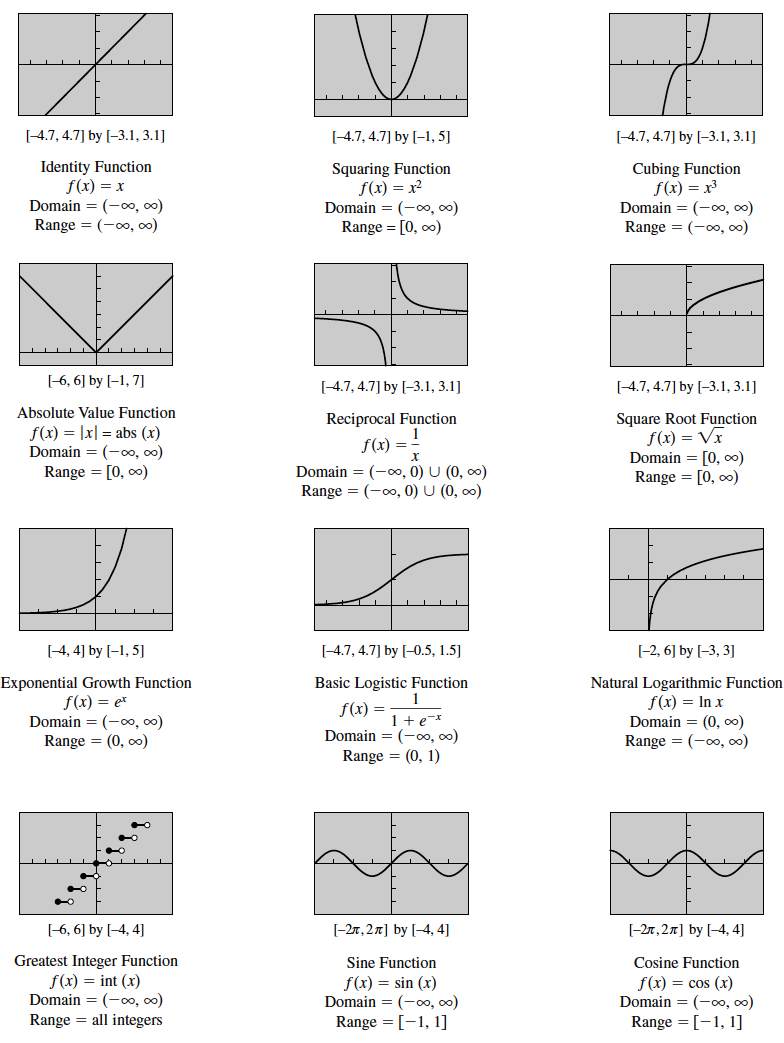 Sketch each of the following graphs of the parent function transformed.Shift Down 5Shift Up 3Shift Right 10Shift Left 8Vertical Stretch of 4Vertical Compression of ¼ Reflection across the x axisReflection across x-axis; shift left 3; shift up 6Shift left 4; Shift down 8Reflection across x-axis; shift left 1; shift up 4; vertical stretch 2Shift right 6; shift down 6; compress 1/3 Reflection across x-axis; shift left 2; shift down 2; vertical stretch 3Sketch each of the following graphs of the parent function transformed.Period =  for 1 cycle; Amplitude = 1Period = ; Amplitude = 1;  Shift down 2Period = ; Amplitude = 2Period = ; Amplitude = 2; Shift up 2Period =  for 1 cycle; Amplitude = 1Period = ; Amplitude = 1Period = ; Amplitude = 2; Shift up 2Period = ; Amplitude = 2; Reflect over x-axis; Shift down 1jjjjjjSolutionInterval NotationGraph